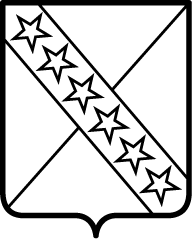 П О С Т А Н О В Л Е Н И ЕАДМИНИСТРАЦИИ ПРИАЗОВСКОГО СЕЛЬСКОГО ПОСЕЛЕНИЯ      ПРИМОРСКО-АХТАРСКОГО РАЙОНАот 04.12.2018 г.                                                                                                                     № 284станица ПриазовскаяО включении мероприятий по обеспечению пожарной безопасности при разработке  планов, схем и программ развития территории Приазовского сельского поселения Приморско-Ахтарского района В соответствии со ст. 18, ст. 19 Федерального Закона от 21.12.1994 года № 69-ФЗ «О пожарной безопасности», в целях предотвращения возникновения и распространения пожаров, спасения жизни и здоровья людей, снижения потерь материальных ценностей, реализации комплекса первоочередных мер, направленных на предупреждение возможных пожаров и создания условий для успешного их тушения администрация Приазовского сельского поселения Приморско-Ахтарского района п о с т а н о  в л я е т:	1. При разработке планов, схем и программ развития территории Приазовского сельского поселения Приморско-Ахтарского района включать мероприятия по обеспечению пожарной безопасности.	2. Осуществлять контроль за градостроительной деятельностью, соблюдением пожарной безопасности при планировке и застройке территории Приазовского сельского поселения Приморско-Ахтарского района.	3. Контроль за выполнением настоящего постановления оставляю за собой.	4. Постановление вступает в силу со дня его подписания. Исполняющий обязанности главыПриазовского сельского поселенияПриморско-Ахтарского района                                                  Н.Н. Медведева